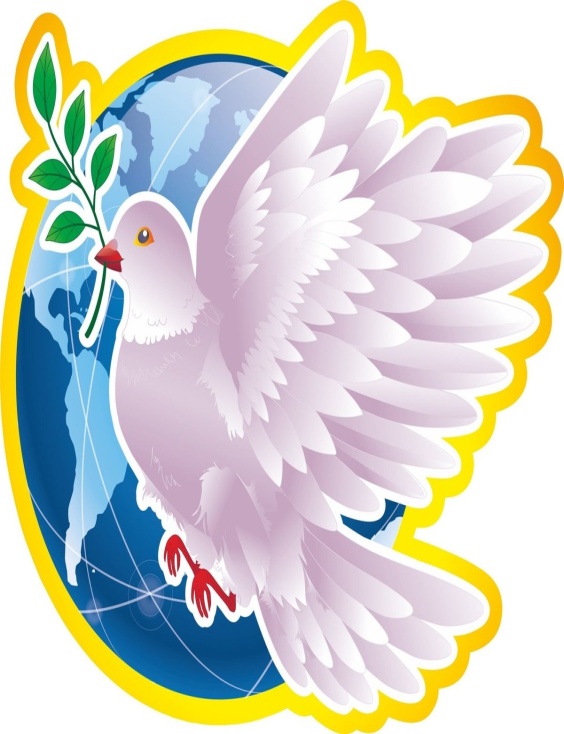 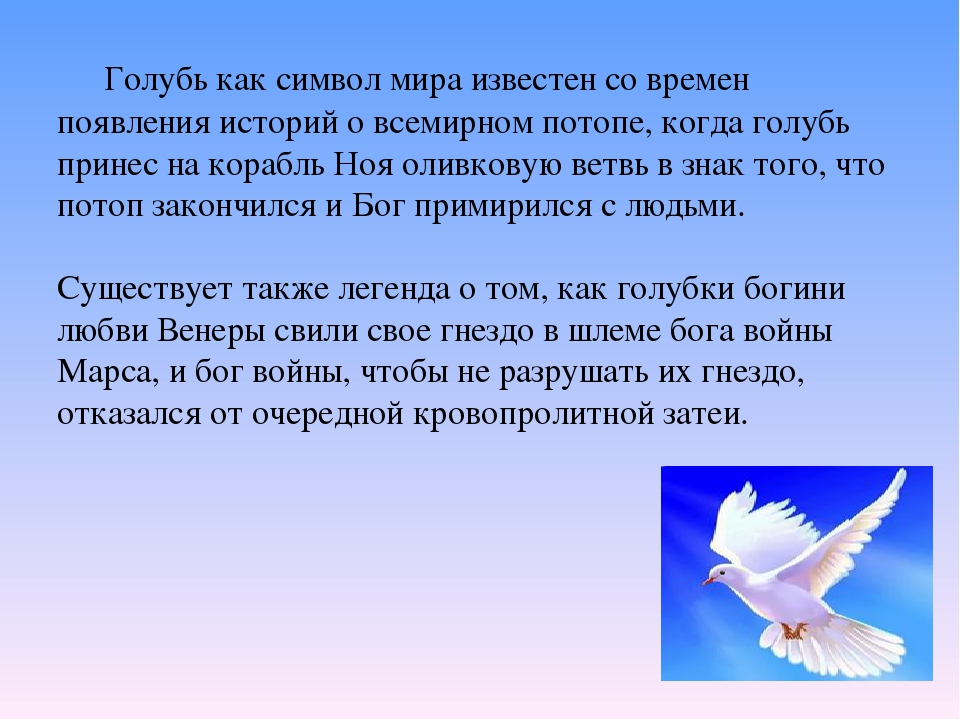 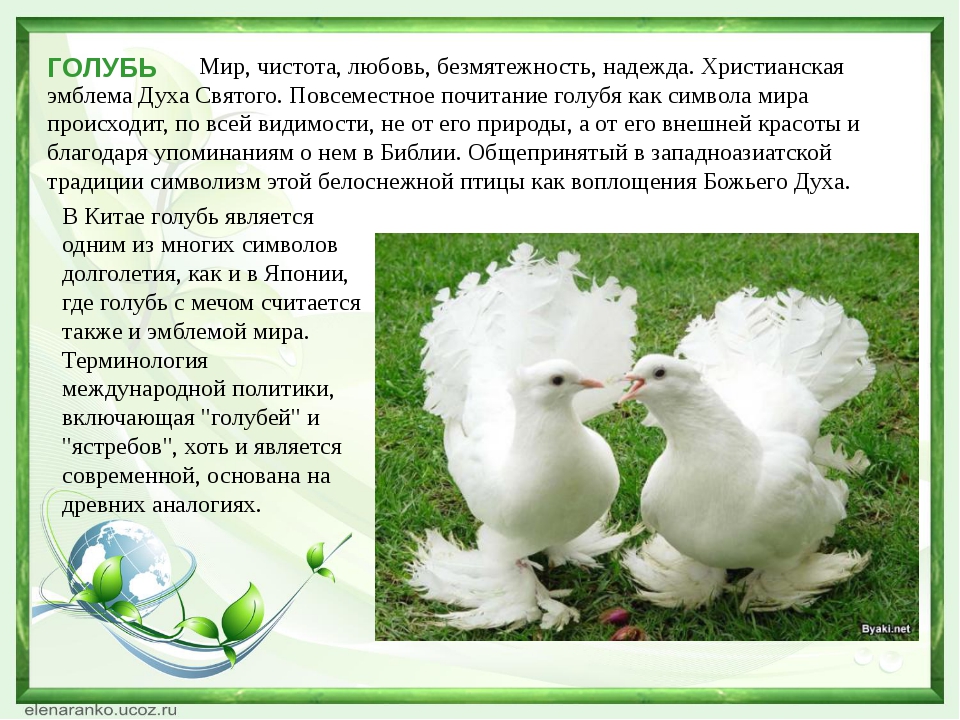 Нам понадобится:  белый лист бумаги,  ножницы, 2  глаза и хорошее настроение.   Работаем по схеме.     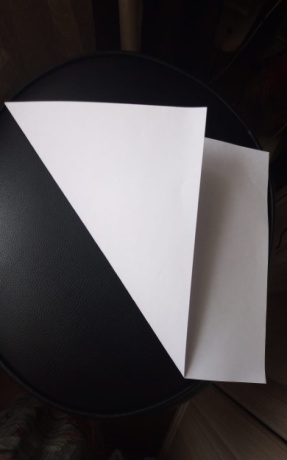 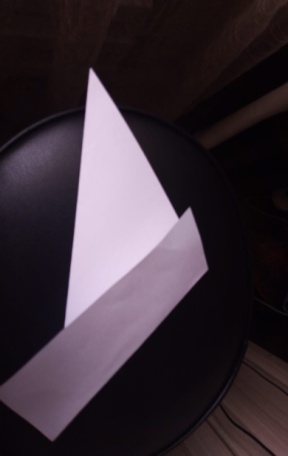 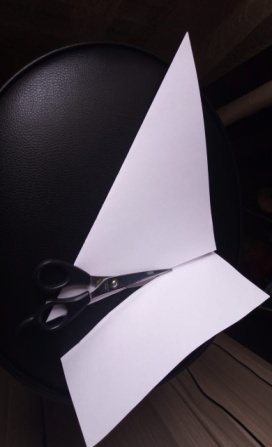 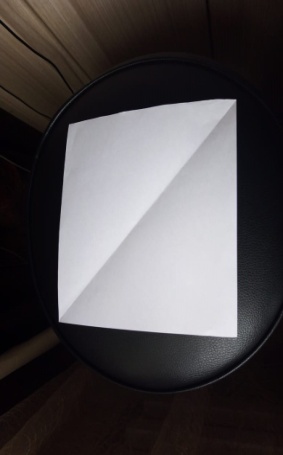 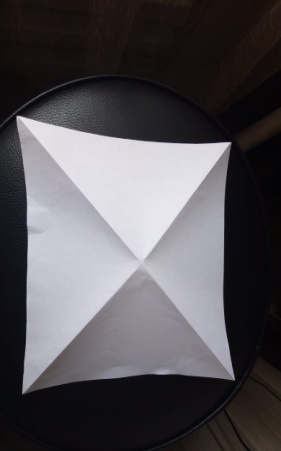 Обязательное условие лист должен быть квадратный.Для того чтоб легче было работать  согните  лист  по схеме.    Схема №2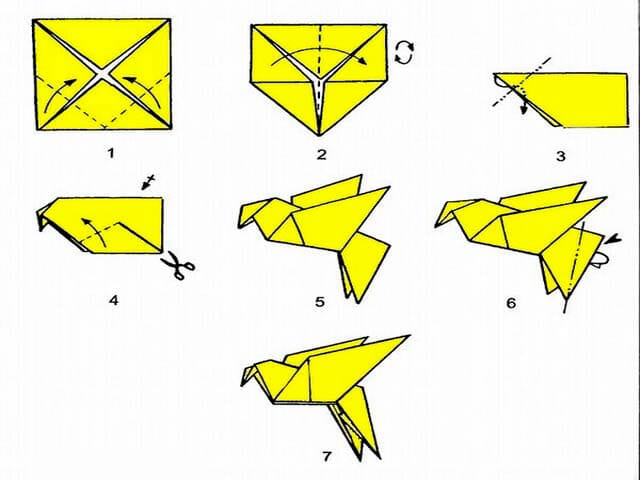 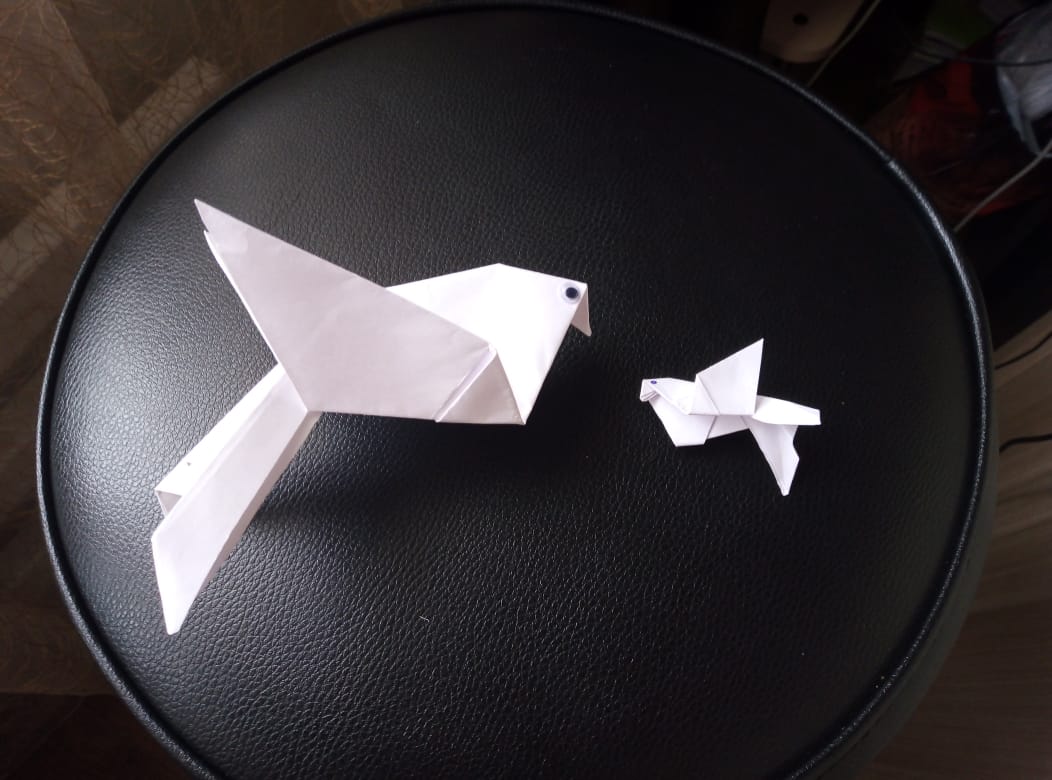 Вот что у вас должно получится.               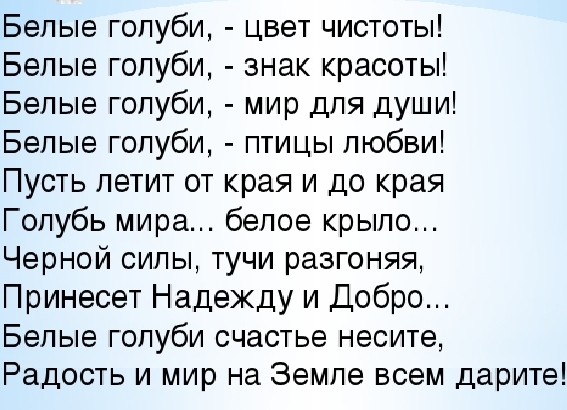 Большое спасибо за внимание!С вами работал педагог дополнительного образованияКаюкова Ольга Яковлевна МБУ ДО «Дома детского творчества» п. Мостовского. 